ZAPROSZENIE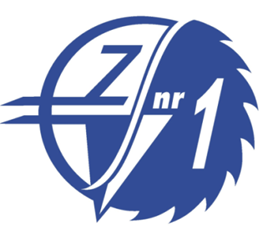 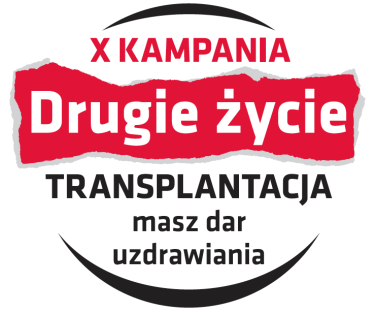 Dyrekcja, Szkolny Koordynator akcji „Drugie Życie”i Liderzy Zdrowia Zespołu Szkół nr 1 im. Powstańców Wielkopolskich w Ostrzeszowiemają zaszczyt zaprosić naXI Kampanię „ Transplantacja jestem na TAK !"25 lutego będą działać punkty informacyjne kampanii informujące o znaczenia dawstwa narządów dla drugiego człowiekaUrząd Miasta i Gminy w Ostrzeszowie	     w godz.10:00-13:00  Galeria BOREK w OstrzeszowieZS nr 1 w OstrzeszowieZS nr 2 w OstrzeszowieLO w Ostrzeszowie26 lutego liderzy zdrowia będą przemieszczać się                          	  w godz. 9:30-10:45	ulicami Ostrzeszowa i zapoznawać przechodniów                       i 12:30-13:30			z procedurami transplantacjiRynek miastaul. Zamkowa ul. gen. Sikorskiego 4 marca odbędzie się uroczyste podsumowanie XI Kampanii 
 „Transplantacja jestem na TAK !”PLAN UROCZYSTOŚCI PODSUMOWANIA KAMPANII:12:30 Rozpoczęcie uroczystości w auli ZS nr 1 12:35 Przedstawienie i przywitanie zaproszonych gości12:40 Wystąpienie dyrektora ZS nr112:45 Wystąpienie Starosty Ostrzeszowskiego12:50 Wystąpienie dr Katarzyny Smykał-Jankowiak z Oddziału Transplantologii i Chirurgii  Ogólnej Szpitala Wojewódzkiego w Poznaniu13:20 Poglądy religijne na temat transplantacji13:30 Prelekcja osoby po przeszczepie serca14:00 Występ zespołu  SIŁA PRZEBICIA14:20 Zakończenie XI edycji kampanii „Transplantacja jestem na TAK” 
